 Тема урока. Состав атомного ядра. Ядерные силы.       Выучить ответы на вопросы. Домашняя работа.§56, упр.48 Выучить ответы на вопросы из таблицы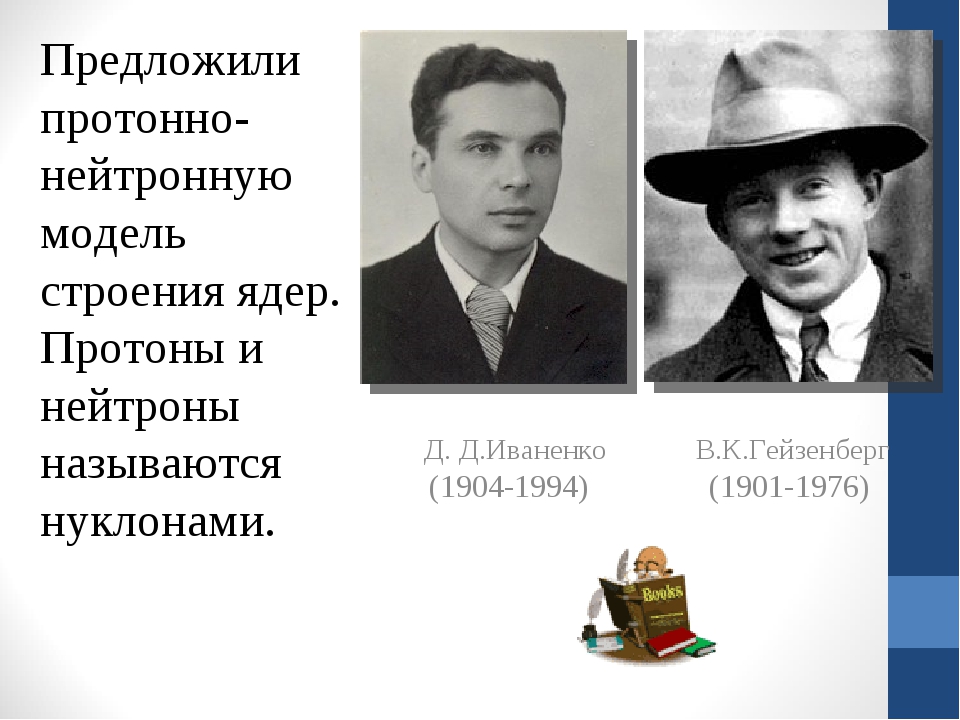 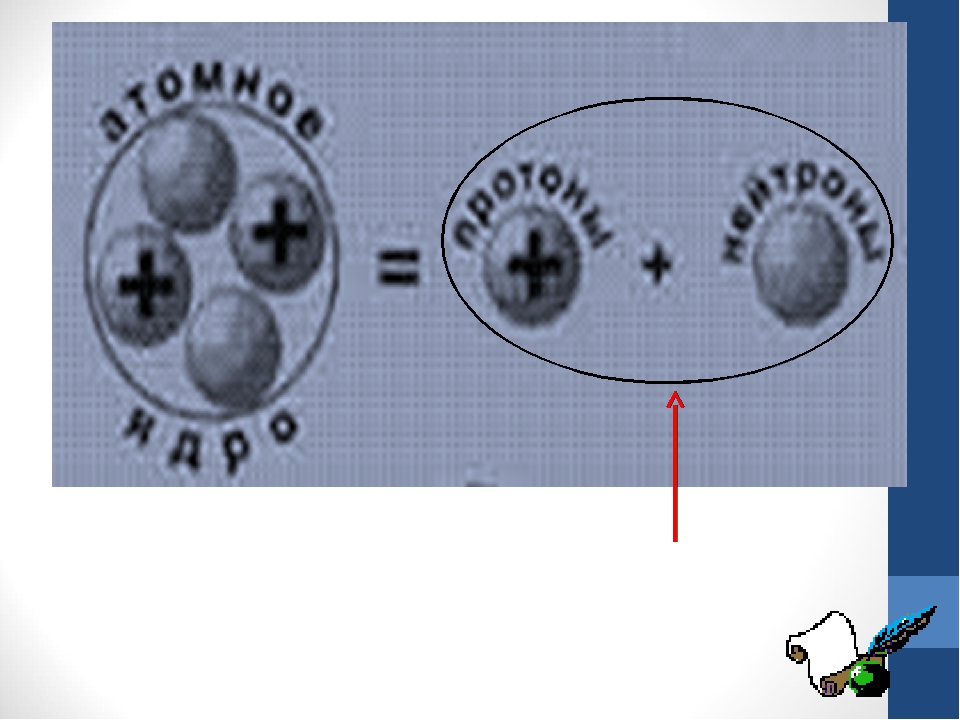 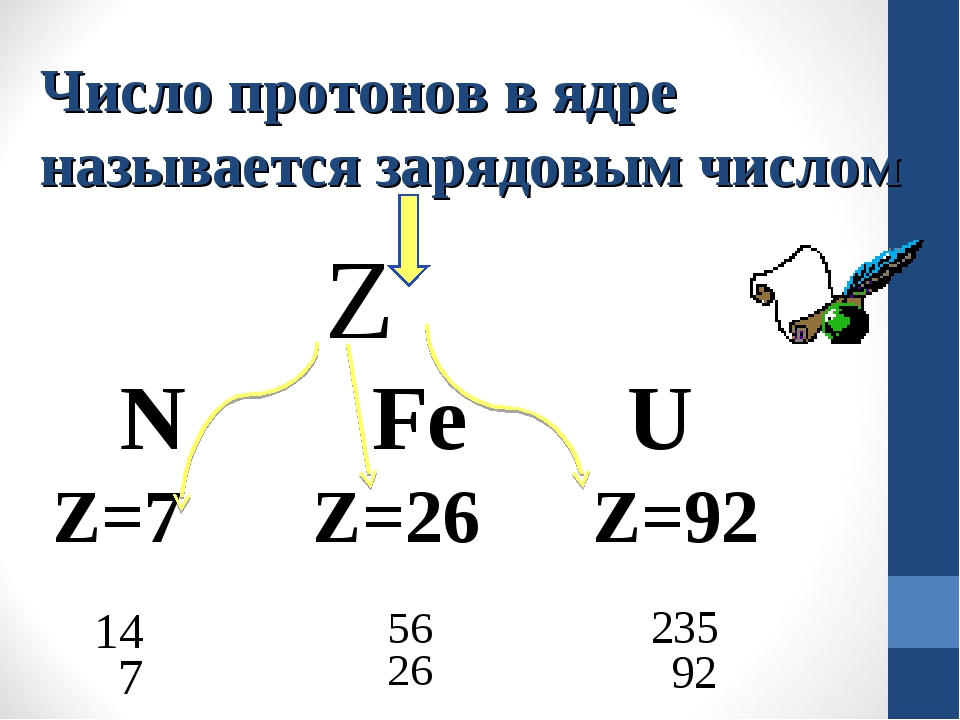 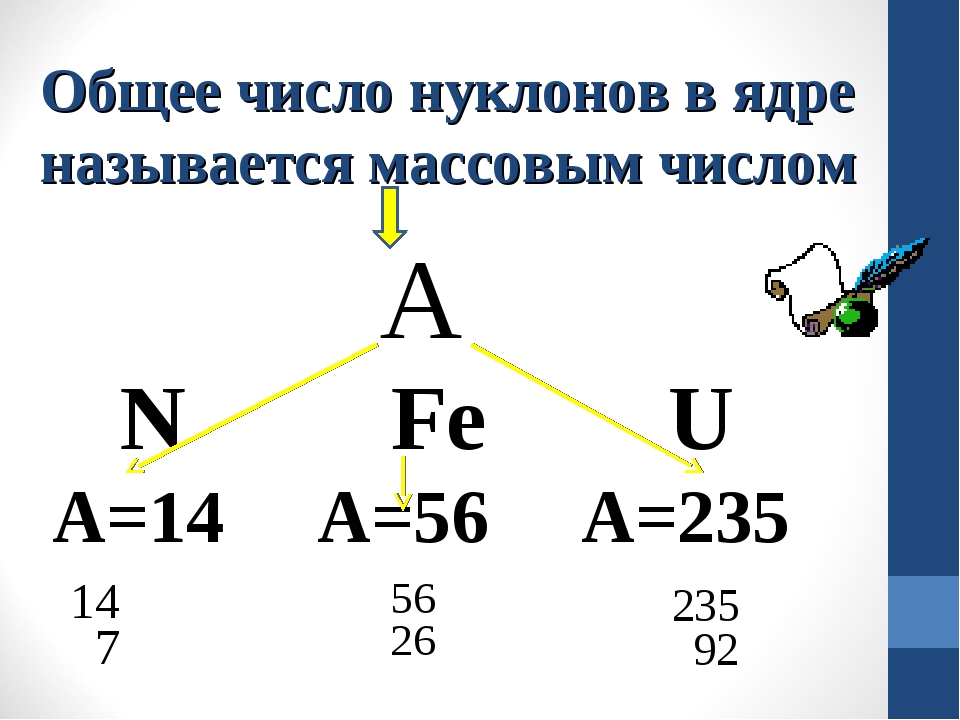 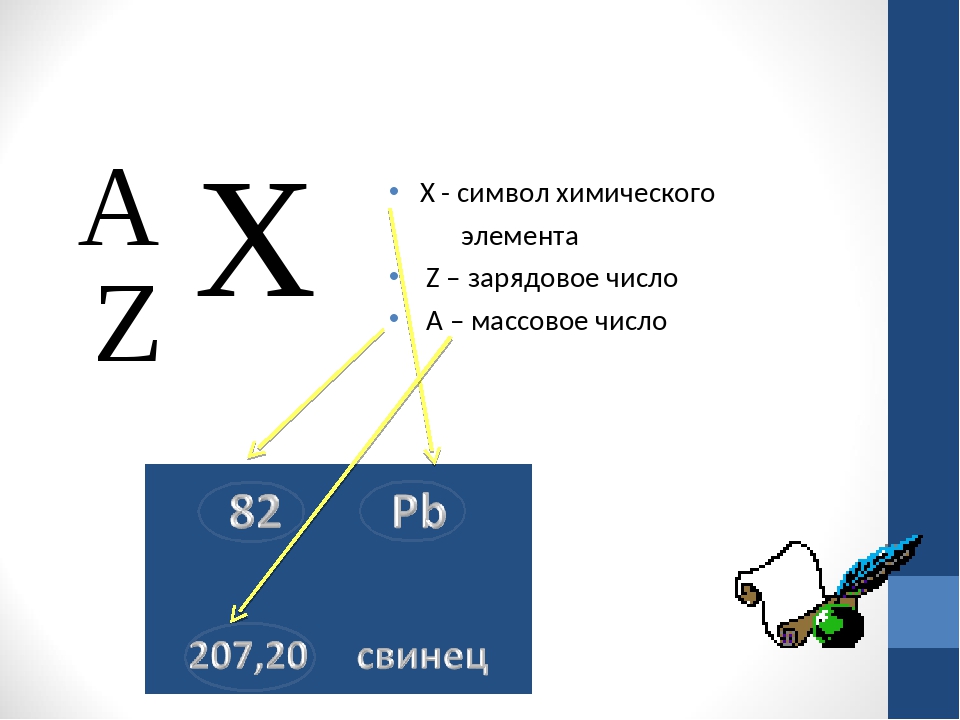 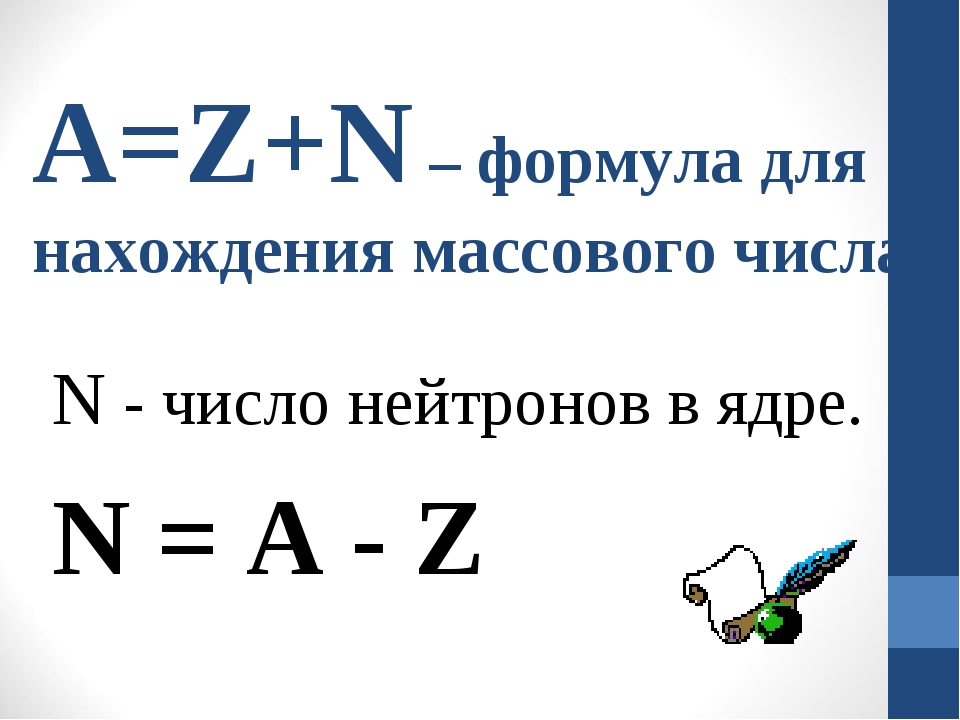 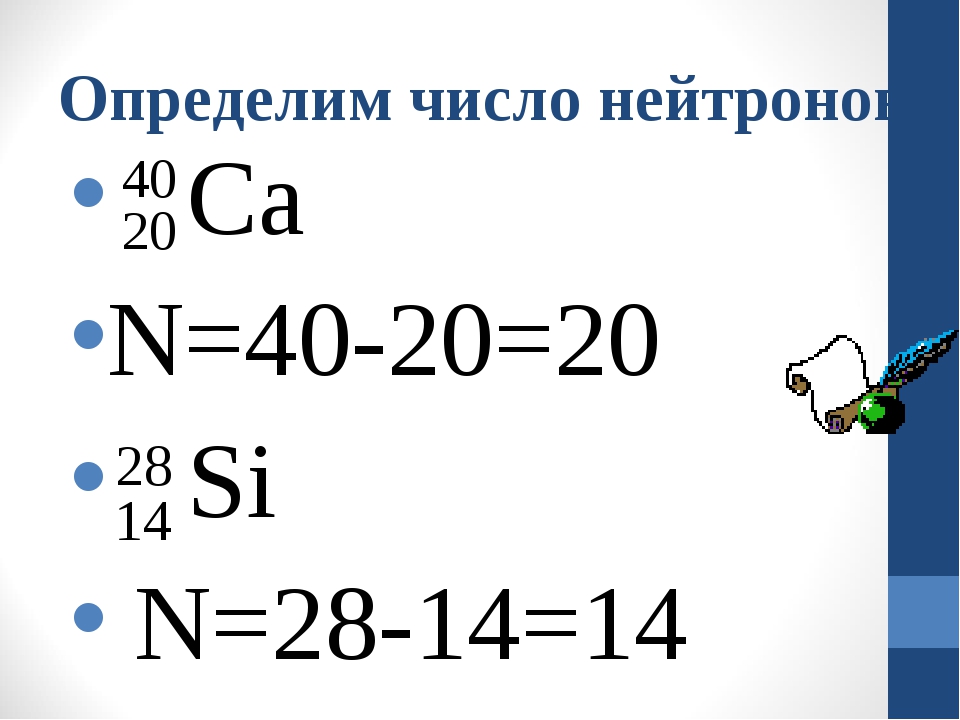 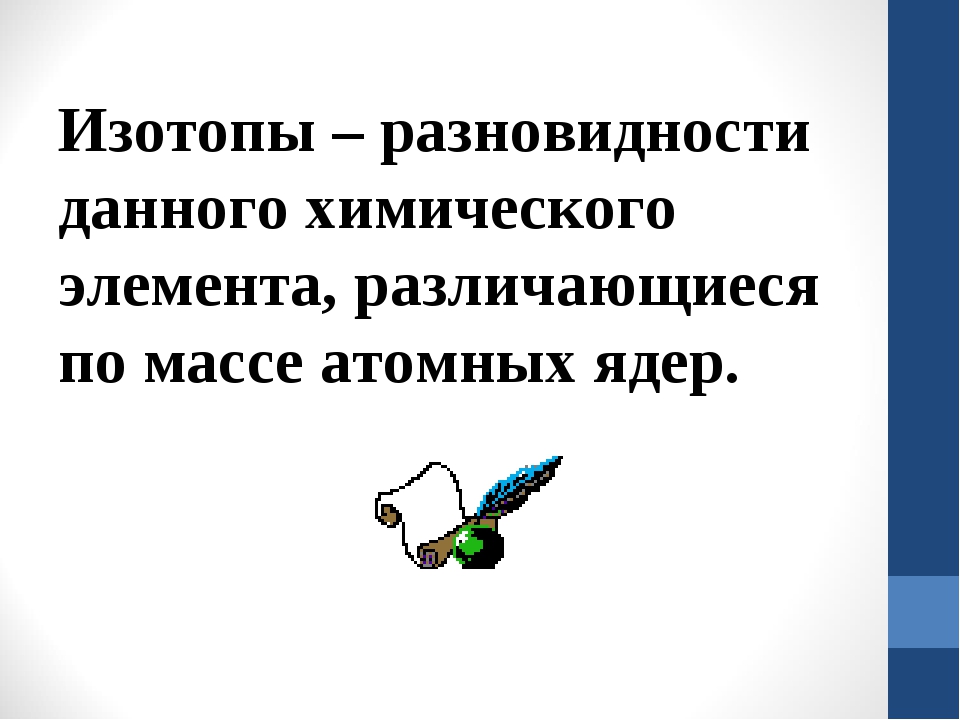 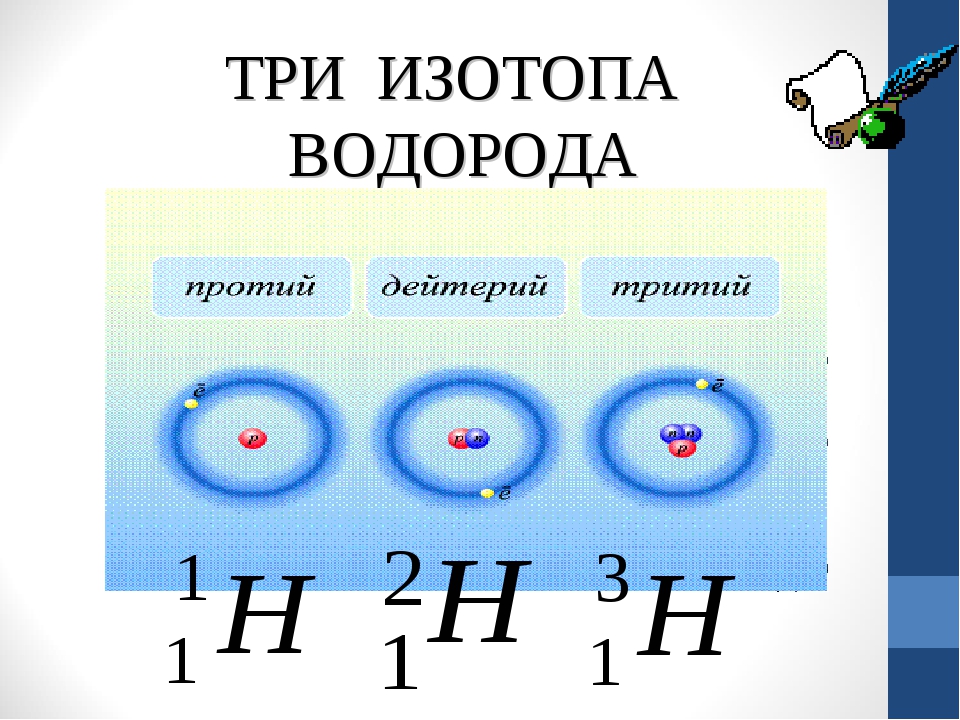 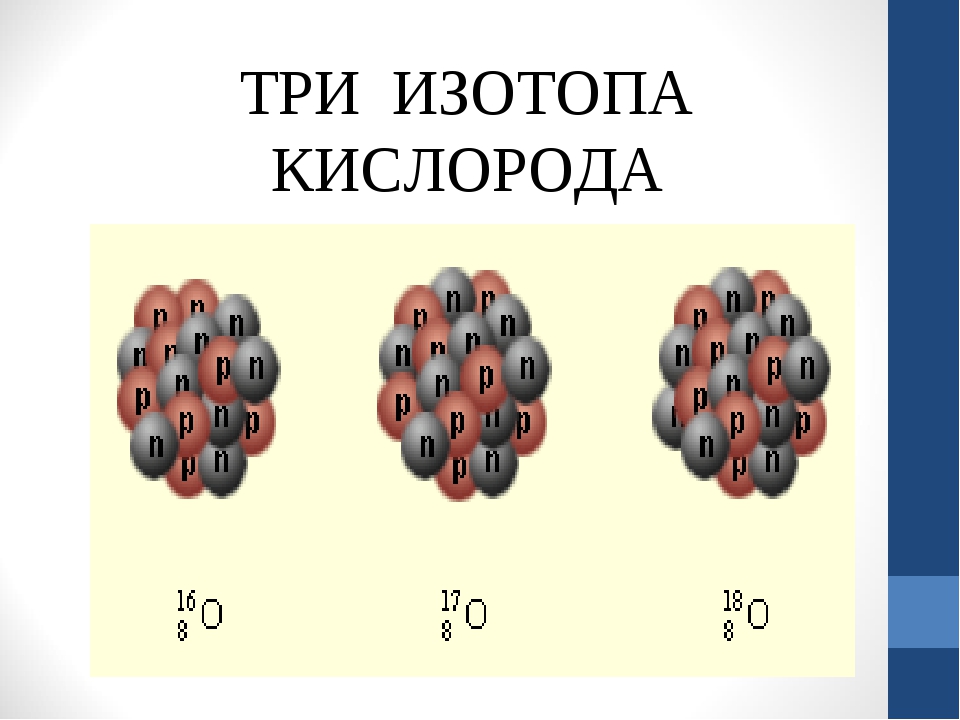 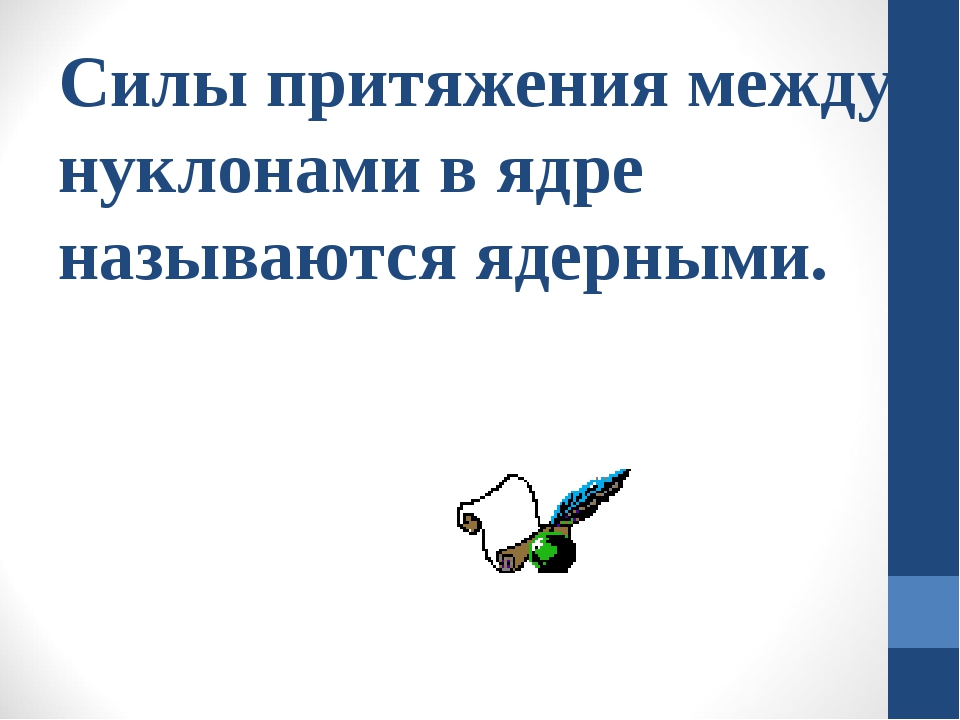 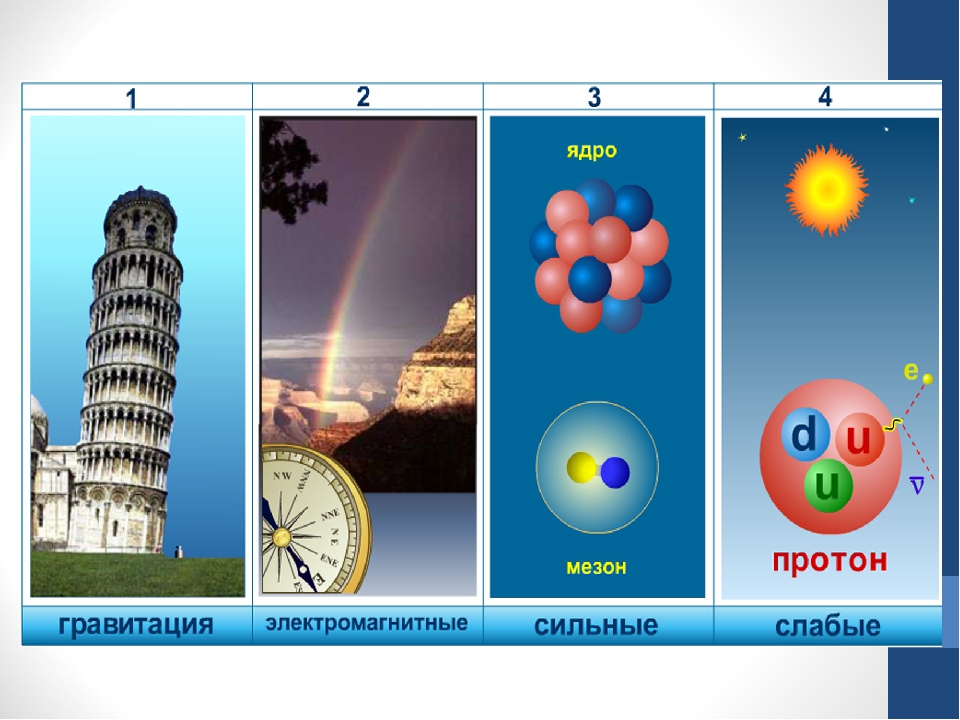 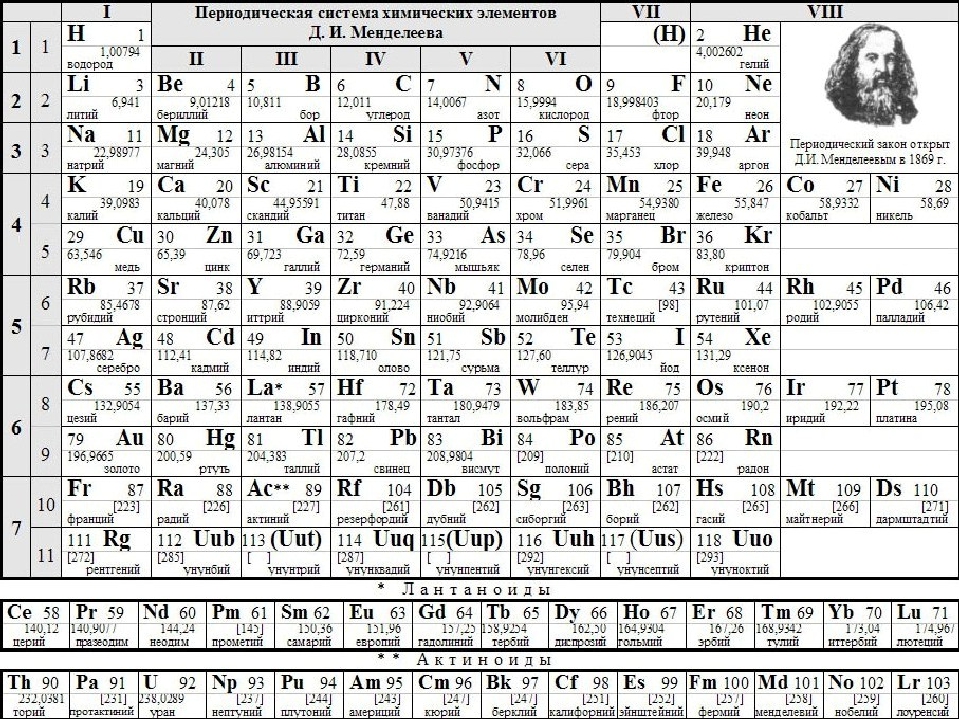 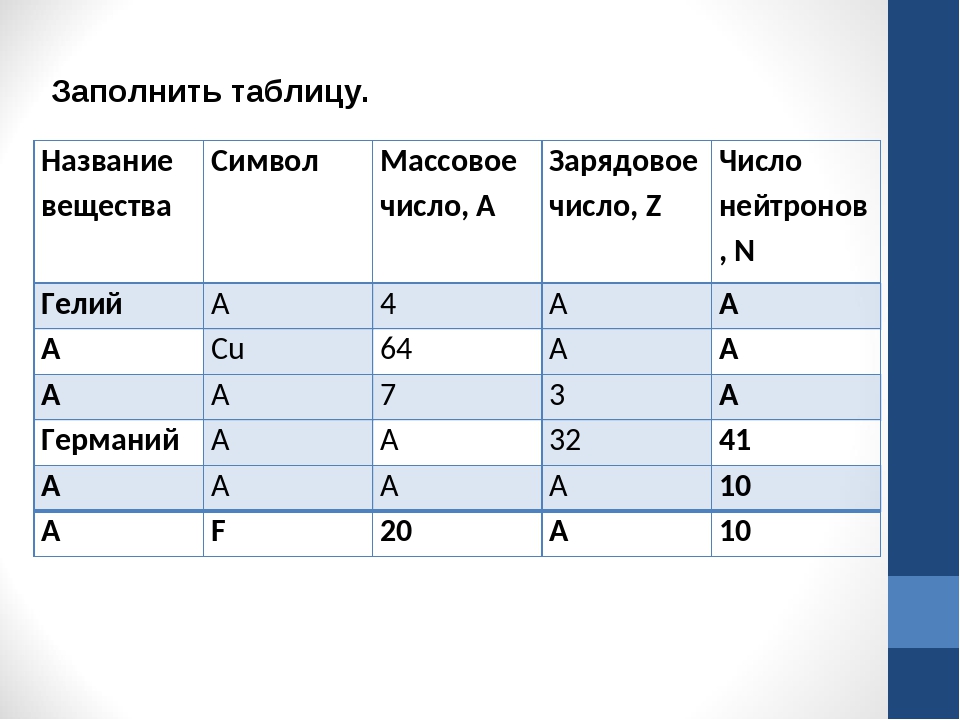 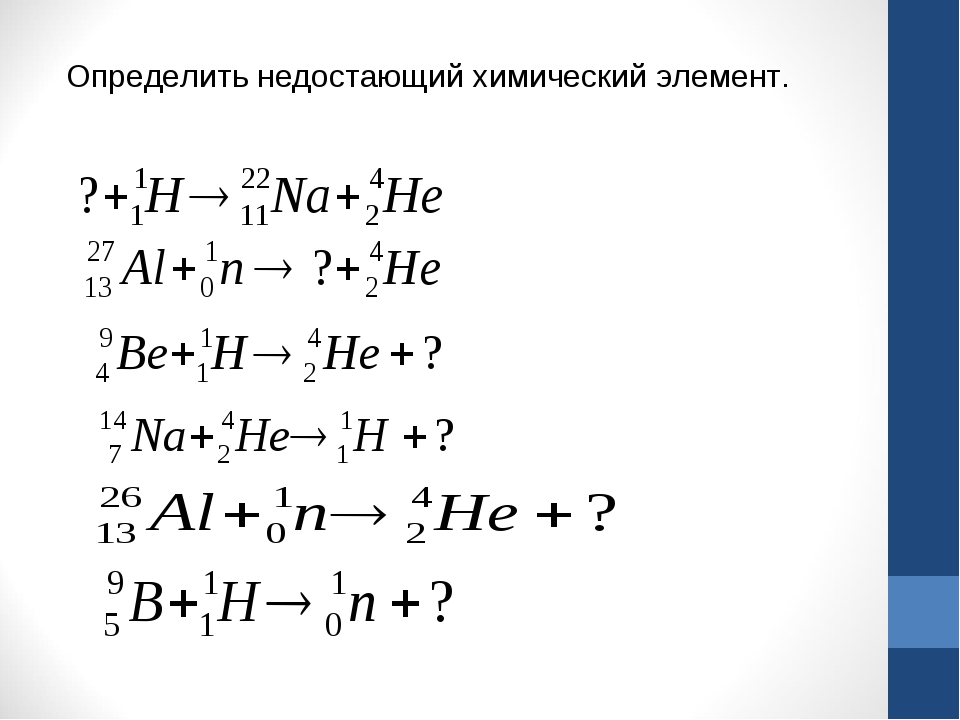 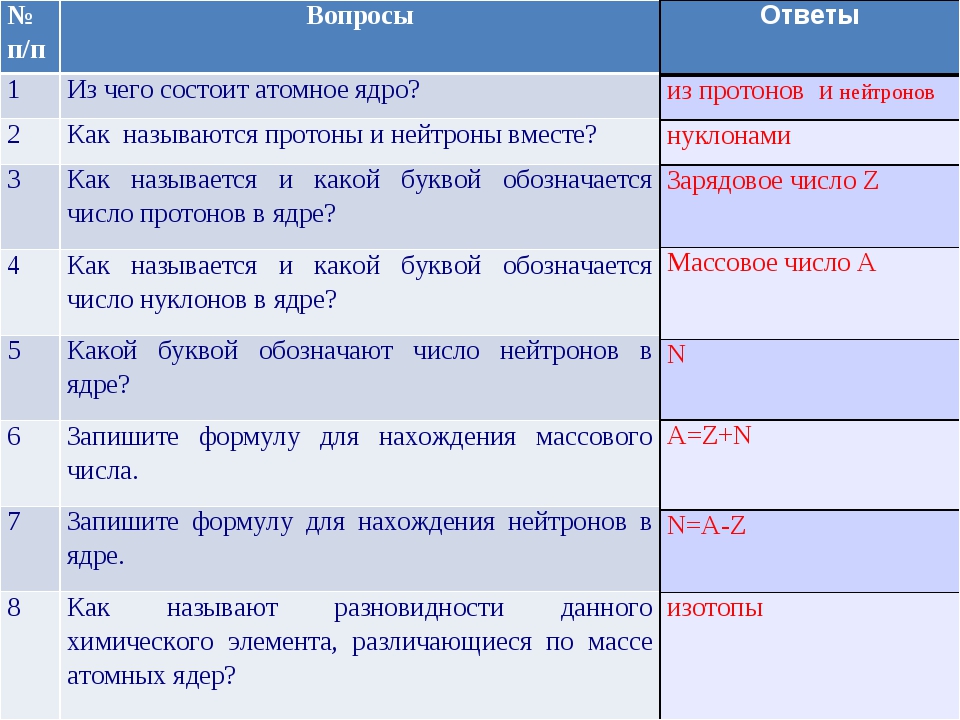 